Press releaseDentons advises Tuspark on the China-Luxembourg Innovation Investment fundApril 26, 2019 – Dentons has successfully advised TUS Science and Technology Service Group (TUS S&T) on the launch of its Innovation Investment Fund (CLIIF) – the first Chinese equity fund domiciled in Luxembourg to support innovative and fast growing businesses. CLIIF was launched on April 26, 2019. A signing ceremony took place at Banque Internationale de Luxembourg (BIL) headquarters, witnessed by HE Mr. Changqing Huang, Ambassador of the PRC in Luxembourg and Mr. Marcel Leyers, incoming CEO of BIL Group, and more than 50 high level representatives from Luxembourg government, Luxembourg for Finance, Luxembourg Stock Exchange, European branches of Chinese banks and Chinese enterprises, and related Luxembourg financial industries.In 2018, Tus Science & Technology Services Group, a subsidiary of Tus-Holdings, Zhengzhou Airport Economy Zone, and Zhongyuan Yuzi Investment Holding Group signed a cooperation agreement on the fund aimed to create a platform under the Luxembourg-Zhengzhou “Silk Road by Air” initiative. TUS S&T will help enhance the connection between China and Europe, with the support of the global innovation network of Tus-Holdings and TusPark.Dentons Corporate partner, Shaohui Zhang, commented: “As China's business relationship with Luxembourg is rapidly evolving, many financial institutions, multinational companies, and fund management companies are looking to Luxembourg as an ideal gateway into the European market.”Dentons provided legal advice on the establishment and structuring of the fund. The team was co-led by Corporate partner Shaohui Zhang, Head of the Europe China Desk, partner Eduard Koster, Head of the Investment Funds practice team in Luxembourg, and Frédéric Feyten, Luxembourg Managing Partner and Head of the Tax practice. The team also included Tax managing counsel Jean-Dominique Morelli and Investment Funds associate Bruno Hrovat.About DentonsDentons is the world's largest law firm, delivering quality and value to clients around the globe. Dentons is a leader on the Acritas Global Elite Brand Index, a BTI Client Service 30 Award winner and recognized by prominent business and legal publications for its innovations in client service, including founding Nextlaw Labs and the Nextlaw Global Referral Network. Dentons' polycentric approach and world-class talent challenge the status quo to advance client interests in the communities in which we live and work.  www.dentons.com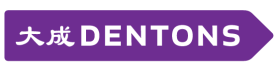 Contact:Shaohui ZhangPartner, LuxembourgT + +352 46 83 83 246E shaohui.zhang@dentons.comPress Contact:Florence LhyvernayMarketing and Communications ManagerT +352 46 83 83 312E florence.lhyvernay@dentons.com